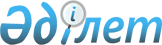 О проекте международного договора, связанного с присоединением Республики Казахстан к Всемирной торговой организации, и проекте решения Высшего Евразийского экономического совета "О некоторых вопросах, связанных с присоединением Республики Казахстан к Всемирной торговой организации"Решение Совета Евразийской экономической комиссии от 14 октября 2015 года № 57

      В целях урегулирования отдельных вопросов, связанных с присоединением Республики Казахстан к Всемирной торговой организации, Совет Евразийской экономической комиссии решил:



      1. Одобрить проект Протокола о некоторых вопросах ввоза и обращения товаров на таможенной территории Евразийского экономического союза и проект решения Высшего Евразийского экономического совета «О некоторых вопросах, связанных с присоединением Республики Казахстан к Всемирной торговой организации» (прилагаются).



      2. Внести указанные в пункте 1 настоящего Решения проекты документов для подписания на очередном заседании Высшего Евразийского экономического совета 16 октября 2015 г.



      3. Настоящее Решение вступает в силу с даты его принятия.      Члены Совета Евразийской экономической комиссии:Проект 

ПРОТОКОЛ

О некоторых вопросах ввоза и обращения товаров на

таможенной территории Евразийского экономического союза      Государства – члены Евразийского экономического союза, далее именуемые государствами-членами,руководствуясь положениями Договора о Евразийском экономическом союзе от 29 мая 2014 года (далее – Договор), включая приложение № 31 к Договору, и Договора о функционировании Таможенного союза в рамках многосторонней торговой системы от 19 мая 2011 года,принимая во внимание Протокол о присоединении Республики Казахстан к Марракешскому соглашению об учреждении Всемирной торговой организации от 15 апреля 1994 г., подписанный 27 июля 2015 г., согласились о нижеследующем: 

Статья 1      Настоящий Протокол определяет особенности регулирования ввоза и обращения отдельных видов товаров на таможенной территории Евразийского экономического союза в связи с присоединением Республики Казахстан к Всемирной торговой организации. 

Статья 2      Для целей настоящего Протокола используются понятия, которые означают следующее:«перечень» – перечень товаров, ввозимых на территорию Республики Казахстан из третьих стран, к которым применяются пониженные ставки пошлин, а также размеров таких ставок;«пониженная ставка пошлины» – ставка ввозной таможенной пошлины, более низкая по сравнению с действующей ставкой ввозной таможенной пошлины Единого таможенного тарифа Евразийского экономического союза (далее – ЕТТ ЕАЭС), устанавливаемая на максимальном уровне ставки, предусмотренном обязательствами Республики Казахстан во Всемирной торговой организации. 

Статья 3

      1. Пониженные ставки пошлин применяются при ввозе товаров на территорию Республики Казахстан из третьих стран и их помещении под таможенные процедуры, предусмотренные Таможенным кодексом Таможенного союза, в соответствии с перечнем, утверждаемым Евразийской экономической комиссией (далее – Комиссия), с учетом условий, предусмотренных параграфом 307 Доклада Рабочей группы о присоединении Республики Казахстан к Всемирной торговой организации в качестве условия присоединения Республики Казахстан к Всемирной торговой организации. 



      2. Ведение перечня, включая его актуализацию и приведение в соответствие с единой Товарной номенклатурой внешнеэкономической деятельности Евразийского экономического союза (далее – ТН ВЭД ЕАЭС), осуществляется Комиссией.



      3. Товары, включенные в перечень, ввезенные на территорию Республики Казахстан с территорий третьих стран с уплатой ввозных таможенных пошлин по ставкам, предусмотренным перечнем, и помещенные под таможенную процедуру выпуска для внутреннего потребления, являются условно выпущенными товарами в соответствии с Таможенным кодексом Таможенного союза.



      4. Республика Казахстан обеспечивает принятие необходимых мер по недопущению вывоза товаров, указанных в пункте 3 настоящей статьи, на территорию других государств-членов.



      5. При ввозе товаров, включенных в перечень, на территорию Республики Казахстан с территорий третьих стран, ввозные таможенные пошлины могут быть уплачены исходя из ставок ввозных таможенных пошлин ЕТТ ЕАЭС. В этом случае соответствующий товар приобретает статус товара Евразийского экономического союза в соответствии с Таможенным кодексом Таможенного союза.



      6. Республика Казахстан в соответствии с национальным законодательством предоставляет право запрашивать и получать у компетентных органов информацию об уплате таможенной пошлины, необходимую для перемещения товаров, включенных в перечень, с территории Республики Казахстан на территории других государств-членов.



      7. Декларант, иное лицо, обладающее правом владения соответствующими товарами, перевозчик товаров, включенных в перечень и перемещаемых с территории Республики Казахстан на территории других государств-членов, обязаны обеспечить соблюдение требований по перемещению таких товаров, установленных настоящим Протоколом и в соответствии с ним, и несут ответственность за их нарушение в соответствии с законодательством государства-члена.



      8. В целях мониторинга и контроля оборота товаров, включенных в перечень, таможенные органы государств-членов с 1 декабря 2016 г. в режиме реального времени осуществляют обмен в электронном виде данными и сведениями из таможенных деклараций о ввозе и помещении под таможенные процедуры на территории Республики Казахстан таких товаров в соответствии с составом сведений, предусмотренным приложением 1 к Соглашению об организации обмена информацией для реализации аналитических и контрольных функций таможенных органов государств – членов Таможенного союза от 19 октября 2011 года.

      С даты вступления в силу настоящего Протокола по 1 декабря 2016 г. указанный обмен данными и сведениями осуществляется 1 раз в 2 дня.



      9. Республика Казахстан обеспечивает прослеживаемость товаров, включенных в перечень, в части указания номеров таможенных деклараций и порядковых номеров товаров по таможенной декларации при их обращении на территории Республики Казахстан.



      10. Республика Казахстан создает систему учета товаров, включенных в перечень, вывозимых в другие государства-члены (далее – система учета). Система учета должна предусматривать соотнесение сведений о товарах, включенных в перечень и вывозимых в другие государства-члены, с информацией о товарах, в отношении которых ввозные таможенные пошлины уплачены по ставкам ЕТТ ЕАЭС.

      Система учета должна предусматривать формирование и регистрацию в государственной базе данных Республики Казахстан товаросопроводительного документа, содержащего сведения о товарах, их количестве, сведения, указанные в пункте 9 настоящей статьи, сведения об уплате ввозных таможенных пошлин по ставке ЕТТ ЕАЭС. Наличие такого документа, зарегистрированного в системе учета, является условием вывоза соответствующих товаров в другие государства-члены. 

      Отсутствие такого документа является основанием для перевозчика для отказа в принятии к перевозке соответствующих товаров.

      Информация, содержащаяся в системе учета, передается уполномоченным органом Республики Казахстан в уполномоченные органы других государств-членов. Уполномоченные органы государств-членов разрабатывают и утверждают порядок и технические условия передачи информации, содержащейся в системе учета.



      11. В целях контроля правомерности перемещения товаров государства-члены в соответствии со своим законодательством вправе осуществлять учет товаров при их перемещении в рамках взаимной трансграничной торговли государств-членов, устанавливать требование о наличии документа, указанного в абзаце втором пункта 10 настоящей статьи, в отношении товаров, включенных в перечень, в числе обязательных товаросопроводительных документов, наличие которых предусматривается в рамках функционирования национальных систем учета взаимной торговли.



      12. Государства-члены устанавливают в своем законодательстве ответственность за неисполнение или ненадлежащее исполнение требований, установленных настоящим Протоколом и в соответствии с ним. 

Статья 4

      1. Ввезенный на территорию Республики Казахстан из третьих стран с применением пониженных ставок ввозных таможенных пошлин сахар-сырец субпозиций 1701 12 - 1701 91 ТН ВЭД ЕАЭС, а также сахар белый, произведенный из такого сахара-сырца, не подлежат вывозу на территории других государств-членов. Республика Казахстан обеспечит принятие необходимых мер контроля обращения сахара-сырца и произведенного из него сахара белого, а также на ежегодной основе представление в Комиссию балансов производства и потребления сахара в Республике Казахстан на предстоящий период.



      2. Республика Казахстан с даты начала применения пониженных ставок пошлин в отношении товаров, указанных в перечне, обеспечивает применение нормативных правовых актов, регулирующих правила ввоза, оптовой и розничной реализации и маркировки лекарственных средств, изделий медицинского назначения и медицинской техники, исключающие возможность вывоза товаров, указанных в пункте 3 статьи 3 настоящего Протокола, с территории Республики Казахстан на территории других государств-членов.



      3. Вне зависимости от положений пункта 4 статьи 3 настоящего Протокола автомобили легковые и прочие моторные транспортные средства, классифицируемые в товарных позициях 8703, 8704 21 и 8704 31 ТН ВЭД ЕАЭС, моторные транспортные средства для перевозки не более 12 человек, включая водителя, классифицируемые в товарной позиции 8702 ТН ВЭД ЕАЭС, выпущенные в обращение на территории Республики Казахстан с применением пониженных ставок ввозных таможенных пошлин, могут временно ввозиться на территории других государств-членов лицами (гражданами Республики Казахстан или иными лицами), постоянно проживающими в Республике Казахстан, и в случае, если такие автомобили легковые и прочие моторные транспортные средства зарегистрированы на территории Республики Казахстан на указанных лиц на основании документов, содержащих сведения, позволяющие идентифицировать транспортные средства, с отметкой о выпуске в обращение с применением пониженных ставок ввозных таможенных пошлин.



      4. Товары, подлежащие ветеринарному контролю (надзору), ввезенные на территорию Республики Казахстан из третьих стран по требованиям, отличающимся от требований нормативных актов в сфере ветеринарно-санитарных мер, входящих в право Евразийского экономического союза, и произведенная из них продукция, не могут перемещаться на территории других государств-членов.

      Для этой цели Республика Казахстан обеспечивает принятие соответствующих национальных правовых актов и введение одобренной всеми другими государствами-членами системы обеспечения прослеживаемости подлежащих ветеринарному контролю (надзору) товаров, в отношении которых Республикой Казахстан применяются требования, отличающиеся от требований нормативных актов в сфере ветеринарно-санитарных мер, входящих в право Евразийского экономического союза, и произведенной из них продукции. 

      При перемещении из Республики Казахстан в другие государства-члены подлежащих ветеринарному контролю (надзору) товаров, в отношении которых Республикой Казахстан применяются требования, отличающиеся от требований нормативных актов в сфере ветеринарно-санитарных мер, входящих в право Евразийского экономического союза, и произведенной из них продукции, данные по прослеживаемости происхождения этих товаров и произведенной из них продукции должны передаваться в соответствующую национальную систему государства-члена, на территорию которого перемещается данная партия товара. Ввоз вышеуказанных товаров без передачи данных по их прослеживаемости не допускается.

      К нарушителям этих требований будут применяться соответствующие меры ответственности, предусмотренные законодательством государств-членов. 

Статья 5

      1. Настоящий Протокол вступает в силу с даты получения депозитарием по дипломатическим каналам последнего письменного уведомления о выполнении государствами-членами внутригосударственных процедур, необходимых для его вступления в силу.



      2. Споры, связанные с толкованием и (или) применением настоящего Протокола, разрешаются в порядке, определенном статьей 112 Договора.



      3. По взаимному согласию государств-членов в настоящий Протокол могут быть внесены изменения, которые оформляются отдельными протоколами.



      4. Настоящий Протокол является международным договором, заключенным в рамках Евразийского экономического союза, и входит в право Евразийского экономического союза.

      Совершено в _____________ «_____» _____________ года в одном подлинном экземпляре на русском языке.

      Подлинный экземпляр настоящего Протокола хранится в Евразийской экономической комиссии, которая, являясь депозитарием настоящего Протокола, направит каждому государству-члену его заверенную копию. 

РЕШЕНИЕ 

О некоторых вопросах, связанных с присоединением Республики

Казахстан к Всемирной торговой организации

      В соответствии с пунктом 3 статьи 1 и статьей 2 Договора о функционировании Таможенного союза в рамках многосторонней торговой системы от 19 мая 2011 года, применяемого в соответствии с Протоколом о функционировании Евразийского экономического союза в рамках многосторонней торговой системы (приложение № 31 к Договору о Евразийском экономическом союзе от 29 мая 2014 года), с учетом пункта 3 Протокола о присоединении Республики Казахстан к Марракешскому соглашению об учреждении Всемирной торговой организации от 15 апреля 1994 г., подписанного 27 июля 2015 г., Высший Евразийский экономический совет решил:



      1. Приложение № 1 к Регламенту работы Евразийской экономической комиссии, утвержденному Решением Высшего Евразийского экономического совета от 23 декабря 2014 г. № 98, дополнить пунктом 132 следующего содержания:

      «132. Утверждение перечня товаров, в отношении которых государством-членом в соответствии с обязательствами, принятыми в качестве условия его присоединения к Всемирной торговой организации после вступления в силу Договора о Евразийском экономическом союзе, применяются ставки ввозных таможенных пошлин, более низкие по сравнению со ставками пошлин Единого таможенного тарифа Евразийского экономического союза, и размеров таких ставок пошлин.».



      2. Евразийской экономической комиссии:

      утвердить перечень товаров, в отношении которых Республикой Казахстан в соответствии с условиями, предусмотренными параграфом 307 Доклада Рабочей группы о присоединении Республики Казахстан к Всемирной торговой организации в качестве условия присоединения к Всемирной торговой организации, применяются ставки ввозных таможенных пошлин, более низкие по сравнению со ставками пошлин Единого таможенного тарифа Евразийского экономического союза, и размеров таких ставок пошлин (далее – перечень), а также осуществлять ведение перечня, включая его актуализацию и приведение в соответствие с единой Товарной номенклатурой внешнеэкономической деятельности Евразийского экономического союза;



      совместно с правительствами государств – членов Евразийского экономического союза (далее – государства-члены) до 31 марта 2016 г. проработать вопрос о целесообразности внесения изменений в Единый таможенный тариф Евразийского экономического союза (далее – ЕТТ ЕАЭС) в целях установления в отношении отдельных категорий товаров ставок ввозных таможенных пошлин с учетом обязательств Республики Казахстан, принятых в качестве условия присоединения к Всемирной торговой организации.



      3. Республике Казахстан обеспечить использование товаров, ввезенных на территорию Республики Казахстан с территорий третьих стран и помещенных под таможенную процедуру выпуска для внутреннего потребления с уплатой ввозных таможенных пошлин по ставкам согласно перечню, только в пределах своей территории и принять меры по недопущению вывоза таких товаров на территории других государств-членов.



      4. Правительствам государств-членов совместно с Евразийской экономической комиссией обеспечить:

      выработку в I квартале 2016 г. в рамках взаимодействия таможенных служб согласованных экономически обоснованных стоимостных индикаторов риска и мер по минимизации риска, а также формирование на их основе профилей риска в отношении товаров, включенных в приложение к настоящему Решению;

      применение сформированных в соответствии с абзацем вторым настоящего пункта профилей риска при практическом проведении таможенного контроля таможенной стоимости товаров с 1 апреля 2016 г.;

      мониторинг практики таможенного декларирования товаров,

в отношении которых будут применяться сформированные в соответствии с абзацем вторым настоящего пункта профили риска, 

и представление по результатам указанного мониторинга ежеквартально отчетов для Совета Евразийской экономической комиссии и раз в полгода отчетов для Евразийского межправительственного совета;

      подготовку с учетом Решения Высшего Евразийского экономического совета от 10 октября 2014 г. № 88 «О разработке системы маркировки отдельных видов продукции легкой промышленности на территориях государств – членов Таможенного союза и Единого экономического пространства» в IV квартале 2016 г. предложений по введению механизмов маркировки в отношении отдельных товаров легкой промышленности и бытовой техники, включенных в перечень;

      внесение на заседание Высшего Евразийского экономического совета в декабре 2015 г. предложений по уточнению нормативов распределения ввозных таможенных пошлин, исходя из предложений Республики Армения в отношении единого подхода к учету применяемых государствами-членами изъятий из ЕТТ ЕАЭС;

      представление предложений по уточнению перечня и сроков изъятий из ЕТТ ЕАЭС по отдельным экономически обоснованным позициям, применяемых Кыргызской Республикой и Республикой Армения, с учетом позиций Кыргызской Республики и Республики Армения.



      5. Правительствам государств-членов провести необходимую работу, имея в виду завершение внутригосударственных процедур, необходимых для вступления в силу протокола «О некоторых вопросах ввоза и обращения товаров на таможенной территории Евразийского экономического союза» до 15 декабря 2015 г.



      6. Настоящее Решение вступает в силу с даты его официального опубликования.      Члены Высшего Евразийского экономического совета:

ПРИЛОЖЕНИЕ           

к Решению Высшего       

Евразийского экономического совета 

от 2015 г. №          

   ПЕРЕЧЕНЬ товарных позиций, по которым в отношении товаров,

     включенных в Перечень, проводится работа по выработке

согласованных экономически обоснованных индикаторов риска и мер

     по минимизации риска, а также формирование на их основе

                            профилей риска
					© 2012. РГП на ПХВ «Институт законодательства и правовой информации Республики Казахстан» Министерства юстиции Республики Казахстан
				От Республики

АрменияОт Республики

БеларусьОт Республики

КазахстанОт Кыргызской

РеспубликиОт Российской

ФедерацииВ. ГабриелянВ. МатюшевскийБ. СагинтаевВ. ДильИ. Шувалов За Республику

АрменияЗа Республику

БеларусьЗа Республику

КазахстанЗа Кыргызскую

РеспубликуЗа Российскую

Федерацию«     »        2015 г.№                      г. От Республики

АрменияОт Республики

БеларусьОт Республики

КазахстанОт Кыргызской

РеспубликиОт Российской

ФедерацииКод

ТН ВЭДНаименование позициииз 6107Кальсоны, трусы, ночные сорочки, пижамы, купальные халаты, домашние халаты и аналогичные изделия трикотажные машинного или ручного вязания, мужские или для мальчиковиз 6108Комбинации, нижние юбки, трусы, панталоны, ночные сорочки, пижамы, пеньюары, купальные халаты, домашние халаты и аналогичные изделия трикотажные машинного или ручного вязания, женские или для девочекиз 6110Свитеры, пуловеры, кардиганы, жилеты и аналогичные изделия трикотажные машинного или ручного вязанияиз 6112Костюмы спортивные, лыжные и купальные трикотажные машинного или ручного вязанияиз 6114Предметы одежды прочие трикотажные машинного или ручного вязанияиз 6115Колготы, чулки, гольфы, носки и подследники и прочие чулочно-носочные изделия, включая компрессионные чулочно-носочные изделия с распределенным давлением (например, чулки для страдающих варикозным расширением вен) и обувь без подошв, трикотажные машинного или ручного вязанияиз 6117Принадлежности к одежде трикотажные машинного или ручного вязания готовые прочие; части одежды или принадлежностей к одежде трикотажные машинного или ручного вязанияиз 6201Пальто, полупальто, накидки, плащи, куртки (включая лыжные), ветровки, штормовки и аналогичные изделия мужские или для мальчиков, кроме изделий товарной позиции 6203из 6202Пальто, полупальто, накидки, плащи, куртки (включая лыжные), ветровки, штормовки и аналогичные изделия женские или для девочек, кроме изделий товарной позиции 6204из 6203Костюмы, комплекты, пиджаки, блайзеры, брюки, комбинезоны с нагрудниками и лямками, бриджи и шорты (кроме купальных) мужские или для мальчиковиз 6204Костюмы, комплекты, жакеты, блайзеры, платья, юбки, юбки-брюки, брюки, комбинезоны с нагрудниками и лямками, бриджи и шорты (кроме купальных) женские или для девочекиз 6205Рубашки мужские или для мальчиковиз 6208Майки и нательные фуфайки прочие, комбинации, нижние юбки, трусы, панталоны, ночные сорочки, пижамы, пеньюары, купальные халаты, домашние халаты и аналогичные изделия женские или для девочекиз 6212Бюстгальтеры, пояса, корсеты, подтяжки, подвязки и аналогичные изделия и их части трикотажные машинного или ручного вязания или нетрикотажныеиз 6213Платкииз 6214Шали, шарфы, кашне, мантильи, вуали и аналогичные изделияиз 6215Галстуки, галстуки-бабочки и шейные платкииз 6302Белье постельное, столовое, туалетное и кухонноеиз 6306Брезенты, навесы, тенты; палатки; паруса для лодок, досок для виндсерфинга или сухопутных транспортных средств; снаряжение для кемпингаиз 6403Обувь с подошвой из резины, пластмассы, натуральной или композиционной кожи и с верхом из натуральной кожииз 6404Обувь с подошвой из резины, пластмассы, натуральной или композиционной кожи и с верхом из текстильных материаловиз 6505Шляпы и прочие головные уборы трикотажные машинного или ручного вязания, или изготовленные из цельного куска (но не из полос) кружева, фетра или прочего текстильного материала, с подкладкой или без подкладки или с отделкой или без отделки; сетки для волос из любого материала, с подкладкой или без подкладки или с отделкой или без отделкииз 8516Электрические водонагреватели проточные или накопительные (емкостные), электронагреватели погружные; электрооборудование обогрева пространства и обогрева грунта, электротермические аппараты для ухода за волосами (например, сушилки для волос, бигуди, щипцы для горячей завивки) и сушилки для рук; электроутюги; прочие бытовые электронагревательные приборы; электрические нагревательные сопротивления, кроме указанных в товарной позиции 8545из 8528Мониторы и проекторы, не включающие в свой состав приемную телевизионную аппаратуру; аппаратура приемная для телевизионной связи, включающая или не включающая в свой состав широковещательный радиоприемник или аппаратуру, записывающую или воспроизводящую звук или изображение